Уважаемые коллеги!ТУР из Ростова-на-Дону в г. Ессентуки санаторий «Центросоюз»с 02.11.23 -05.11.23- 3ночи /4 дняПрограмма тура:Стоимость тура с человека:  14100 руб.В стоимость включено: проезд в оба конца, страховка, проживание в 2-х номерах со всеми удобствами, питание по программе тура, посещение бассейна по расписанию санатория, доставка к экскурсионным объектам: экскурс. Аликоновское ущелье-Медовые водопады,г.Кисловодск, экскурсионное обслуживаниеДля бронирования тура необходимо внести предоплату в размере 5000 руб. Оставшуюся сумму отдыхающие оплачивают за 2 недели до начала тура (до 20 октября 2023г.).ДОПОЛНИТЕЛЬНАЯ ОПЛАТА по туру (НЕ  ВКЛЮЧЕНО  В  ТУР) :курортный сбор:100*3ночи-300руб.05.11.23 воскресенье КЧР,ст-ца Кавказская к  купание термальном оздоровительном комплексе «Жемчужина Кавказа»-500 руб.Заявки необходимо направлять в областной комитет Профсоюза с указанием темы письма - оздоровление. Одновременно с заявкой просим направлять выписку с подписью и печатью об удешевлении тура по Программе «Здоровье, оздоровление и отдых» и реквизиты карт отдыхающих. По окончании тура будет произведено возмещение на карту члена Профсоюза в размере 1600 руб.При заселении обязательно иметь копию паспорта (свидетельства о рождении) с пропискойДля комфорта и безопасности рекомендуем взять с собой:1. Медицинские препараты для индивидуальных нужд.2. Документы: паспорт, страховой полис (медицинский).3. Удобную спортивную обувь, желательно иметь запасную пару4. Спортивную одежду для прохладной погоды: куртка утепленная, ветрозащитная, водонепроницаемая, теплый спортивный костюм (толстовка, штаны), дождевик, ветровка, брюки спортивные, шапка.5. Средства личной гигиены, маску, санитайзер.6.Купальные принадлежности, шапочка для купания, полотенце.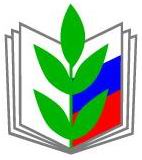 ПРОФЕССИОНАЛЬНЫЙ СОЮЗ РАБОТНИКОВ НАРОДНОГО ОБРАЗОВАНИЯ И НАУКИ РОССИЙСКОЙ ФЕДЕРАЦИИ РОСТОВСКАЯ ОБЛАСТНАЯ ОРГАНИЗАЦИЯ ПРОФЕССИОНАЛЬНОГО СОЮЗА РАБОТНИКОВ НАРОДНОГО ОБРАЗОВАНИЯ И НАУКИ РОССИЙСКОЙ ФЕДЕРАЦИИ(РОСТОВСКАЯ  ОБЛАСТНАЯ ОРГАНИЗАЦИЯ ОБЩЕРОССИЙСКОГО ПРОФСОЮЗА ОБРАЗОВАНИЯ)344003, г. Ростов-на-Дону, пр. Ворошиловский, 87/65, офис 522, тел.:+7 (863) 234-84-60, https://www.obkomprof.ru, e-mail: rostov@obkomprof.ruОКПО 02630998  ОГРН 1026100018493  ИНН/КПП 6165019445 /616501001ПРОФЕССИОНАЛЬНЫЙ СОЮЗ РАБОТНИКОВ НАРОДНОГО ОБРАЗОВАНИЯ И НАУКИ РОССИЙСКОЙ ФЕДЕРАЦИИ РОСТОВСКАЯ ОБЛАСТНАЯ ОРГАНИЗАЦИЯ ПРОФЕССИОНАЛЬНОГО СОЮЗА РАБОТНИКОВ НАРОДНОГО ОБРАЗОВАНИЯ И НАУКИ РОССИЙСКОЙ ФЕДЕРАЦИИ(РОСТОВСКАЯ  ОБЛАСТНАЯ ОРГАНИЗАЦИЯ ОБЩЕРОССИЙСКОГО ПРОФСОЮЗА ОБРАЗОВАНИЯ)344003, г. Ростов-на-Дону, пр. Ворошиловский, 87/65, офис 522, тел.:+7 (863) 234-84-60, https://www.obkomprof.ru, e-mail: rostov@obkomprof.ruОКПО 02630998  ОГРН 1026100018493  ИНН/КПП 6165019445 /616501001Председателям районных, городских организаций ПрофсоюзаПредседателям первичных профсоюзных организаций вузов, ссузовПредседателям районных, городских организаций ПрофсоюзаПредседателям первичных профсоюзных организаций вузов, ссузов01.11.2023в   21:00 отправление от здания «Дом Профсоюзов », по адресу г. Ростов-на-Дону, пр-т Ворошиловский, 87/6502.11.2023Завтрак, обед в санаторииориентировочно размещение с 07:00 - 08:00 в сан. «Центросоюз»  г. Ессентуки в корпусе «Центральный» или  «Факел»в 8:30 завтрак с 09:00 до 15:00 посещение бассейна по расписанию санаторияв 13:30 обед, самостоятельный отдых03.11.2023Завтрак, обедв санаториис 7:00 до 8:00 питье мин воды в городской питьевой галереив 8:30 завтрак с 09:00 до 15:00 посещение бассейна по расписанию санаторияв 13:30 обед, самостоятельный отдых04.11.2023Завтрак, обедв санаториис 7:00 до 8:00 питье мин воды в городской питьевой галереив 8:30 завтрак с 09:00 до 15:00 посещение бассейна по расписанию санаторияв 13:30 обед, самостоятельный отдых05.11.2023экскур.Кисловодск, гора Кольцо;КЧР:Аликоновское ущелье-Медовые водопадызавтрак в санатории,обед самостоятельнос 7:00 до 8:00 питье мин воды в городской питьевой галереив  08:30  завтрак в 09:00 отправление на экскурсию в Карачаево-Черкесскую Республику-предместье  г. Кисловодска  - гора «Кольцо», сувенирная лавка «Чайный домик» (покупка натуральных продуктов: урбеч, балхам,  травяные сборы, варенье, специи, домашний сыр, домашняя колбаса, домашний мармелад, пастила, чурчхела и т.д), Аликоновское ущелье «Медовые водопады».в 13:00 отправление на обзор экскурсию в г. Кисловодск с 14:00 до 16: 00 обзорная экскурсия по терренкурам Среднего и Нижнего парка  г. Кисловодска•Зеркальный пруд - «Стеклянная струя»;•Мостик «Дамский каприз»;• Памятник в честь памяти героев Великой Отечественной войны «Журавли»;•посещение собора Святого Николая Чудотворца в г. Кисловодске;•Святой источник Святого Николая Чудотворца;•Памятник А.С. Пушкину;•Первая липовая аллея;•Цветочный календарь-фото на память•Нарзанная галерея;•Лермонтовская площадка. Памятник демону  герою поэмы «Мцыри»в 17:00  отправление КЧР,  станица Кавказская, в термальный комплекс «Жемчужина Кавказа». КУПАНИЕ ПО ЖЕЛАНИЮ       за доп. плату купание - 500руб. с чел-ка. С собой взять  купальник, плавки, сланцы, полотенце, фен.с 18:45 до 20:00 купание, отдых в термальном комплексе20:00 отправление от Коллонады в г.Ростов-на-Дону